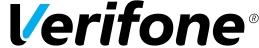 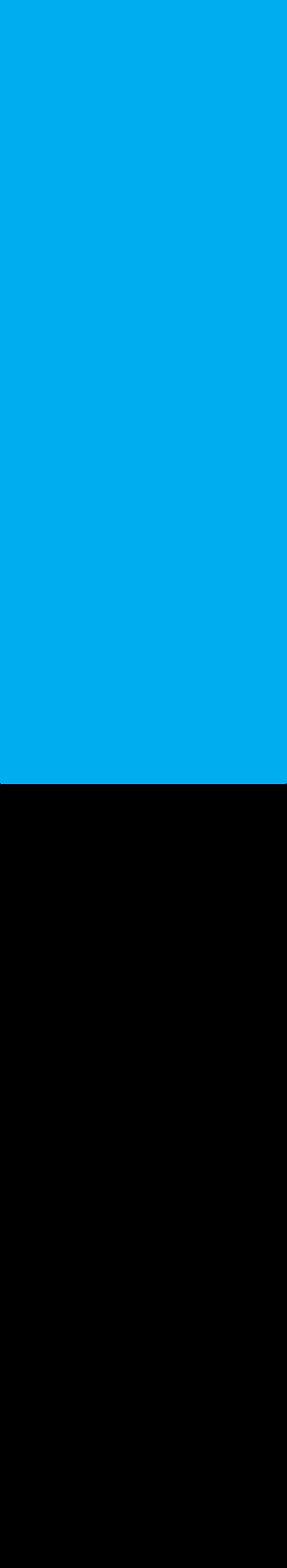 IMPORTANT NOTICEVerifone, the Verifone logo, VeriCentre, SoftPay, Omni, NURIT, VeriShield Protect, Vx Solutions, and VX Evolution are trademarks of Verifone, Inc. in the United States or other countries.All other brand names and trademarks appearing in this publication are the property of their respective owners.NO WARRANTYThe information contained in this publication is subject to change without notice. This publication is for information purposes only and its content does not represent a contract in any form and may contain errors or omissions. Furthermore, this publication shall not be deemed to be a warranty of any kind either express or implied. The examples or samples are for illustration only. You should verify the applicability of any example or sample program before placing the software into productive use. This publication is supplied “as-is”.LIMITED LIABILITYIn no event shall Verifone be liable for any indirect, special, incidental, or consequential damages including damages for loss of business, profits, or the like, even if Verifone or its representatives are advised of the possibility of such damages.www.verifone.comCopyright © 2021 Verifone, Inc. All rights reservedNo part of this publication may be copied, distributed, stored in a retrieval system, translated into any human or computer language, transmitted in any form or by any means without prior written permission of Verifone.Introduction	ObjectiveProvide a test plan guide for an application to prove that it has correctly integrated with the PSDK and the terminal so that it might be deployed successfully.	Steps for Log collectionOn-DeviceFor On-device integration PSDK logging will be enabled by default. Below are the commands for capturing logs.Off-DevicePSDK logging should be enabled explicitly. API’s from paymentSDK class can be used for logging. Sample code to enable logging using the API's configureLogFile and configureLogLevelSample code to enable logging using the API configureLogFileWithRotation, which captures logs in different files based on the rotate field specified in the API.Sample Log which shows PSDK creation, Initializing and Login successfully.PSDK SELF-ASSESMENT FORMContents	